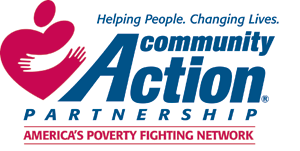 COCAA Full Board Meeting  Of the Central Oklahoma Community Action Agency Tuesday  August 15, 2023         Barbara Loudermilk is inviting you to an on-site COCAA Board meeting Quorum On-Site RequiredZOOM will be available to board and Public not in attendance. Time:  NOON   12:00 p.m.   August 15, 2023   Central Time (US and Canada)                                   Join Zoom Meeting:      https://us02web.zoom.us/j/86314244885?pwd=OWZvNk5QeDRaZVErWG0xdGNzYnlEUT09                                                                                           Meeting ID:  863 1424 4885                                                      Passcode: 144857  12:00 p.m.   (NOON) luncheon provided for on-site board members Chris Reding, Board President-Payne County-County Court House-315 W 6th Ave, Ste 203, Stillwater, OK  74074 Lee Doolen, Board Vice President-Lincoln County-Lincoln County Barn-10408 Veterans Dr, Meeker, OK  74855 Sheri Cooper, Board Secretary-Lincoln County-BancFirst-902 W Main, Prague OK  74864 Tiffany Barrett, Treasurer  Pottawatomie County-CPN Domestic Violence Offices-1601 S Gordon Cooper Dr, Shawnee, OK 74801   Kaye Steele Harrod, Board Member-Pottawatomie County-8 Country Club Road, Shawnee OK  74801 Kim Lopez, Board Member-Cleveland County-Cleveland County Oklahoma Sheriff’s Department-111 North Peters Ave., 6th Floor, Norman, OK   73069 John Chaffin, Board Member-Payne County-419 S. Stallard, Stillwater, OK  74074Dennis Phillips, Board Member-Seminole County-Phillips Stout Funeral Home-409 S. Wewoka, Wewoka, OK  74884 Tim Porter, Member of Large -Seminole County-Seminole County Offices-12845 NS 3650, Wewoka, OK  74884 Lisa Schmidt, Board Member-Cleveland County-1330 Salsbury St, Norman, OK  73069 Sue DuCharme, Board Member-Logan County-City of Guthrie Neighborhood Solutions Offices-2003 W Warner Ave, Guthrie, OK  73044Steve Gentling, Board Member-Logan County-809 West Lake Road, Guthrie, OK   73044Physical location:    Central Oklahoma Community Action Agency  131 North Bell    2nd Floor - Board Room    Shawnee, Oklahoma  74801 Central Oklahoma Community Action Agency _________________________________________________Our Mission - Central Oklahoma Community Action Agency -- Community Action changes people’s lives, embodies the spirit of hope, improves communities, and makes America a better place to live. Our Vision - Central Oklahoma Community Action Agency helps low-income individuals and families avoid crisis situations in two ways; meeting emergency needs first, then helping families gain self-sufficiency through supportive case management and partnerships with other social service providers. Our Core Values - Attitude of Service Mutual Trust and Respect Partnerships/Teamwork Uncompromising Integrity Open and Honest Communication Excellence in Serving Communities2019-20 Strategic Plan Priorities:  Early Childhood Development/Parent Education Support Services for School Success Employment & Training Partnerships Affordable and Safe Housing Transportation Mass Transit & Car Ownership Earned Income Tax Credit and Support Services Character Trait for the Month of  August  2023 is Availability.   Availability ---Willingness to change my schedule and priorities to meet a need.      ORDER OF BUSINESS Call to Order                                                                          				  Chris Reding Roll CallPublic Expressions - The public may comment only on any item appearing on this agenda, subject to the following restrictions:  statements to the COCAA board members are limited to no more than three (3) minutes for each speaker and, collectively, no more than 30 minutes are allowed for public expressions. Guest Speakers: Norm Seaburg - ZOOM CONFERENCE Bank Building Construction Up-date BOARD Training: COCAA Board Resoponsibilities   Tracy Izell  InstructorGuest Speaker Reports from COCAA County Managers- Rayneta Manwarin, Elena Johnson, Samantha Robinson. Motion, Discussion and to vote to approve or disapprove the Minutes of June 28, 2023 COCAA Board Meeting. Executive Director’s Report       	    Barbara Loudermilk/Tracy Izell   Motion, Discussion and to vote to approve or disapprove Executive Director’s Report. Finance Committee Report                  			 	Lee Doolen, Vice President Motion, Discussion and to vote to approve or disapprove Finance Items & Report.   Program Development  Report	                                                 Chris Reding, Board President                                                   Motion, Discussion and to vote to approve or disapprove Program Development Items & Report.Motion, Discussion and to vote to approve or disapprove the new and reviewed/revised COCAA Job Descriptions.   Motion, Discussion and to vote to approve or disapprove the COCAA Community Action Plan and to ensure reports are made regarding its structure and intent.  Motion, Discussion and to vote to approve or disapprove the Strategic plan Update Report 2023. Motion, Discussion to vote to approve or disapprove Bid Proposal from Landmark PLC. Motion, Discussion to vote to approve or disapprove Low Income participation report. Motion, Discussion to vote to approve or disapprove COCAA annual partnership Report. Motion, Discussion to vote to approve or disapprove 2022 INFO Gram Report. Motion, Discussion to vote to approve or disapprove COTS Title IV  Policy & Resolution. ---------------------------------------------------------------------------------------------Motion, Discussion and to vote to approve to go into Executive session to discuss Evaulation of Barbara Loudermilk for the year of 2023. Motion, Discussion to come out of Executive Session and make motions; Motion, Discussion to vote to approve or disapprove the evaluation of  Barbara Loudermilk, Executive Director prior to her last day of employment  August 31, 2023.  New Business---any matter not known about or which could not have been reasonably foreseen prior      to the time of the agenda posting. 25 Okla. Stat. §311 (A) (9). Motion to Adjourn ---____________________________________                           _________________________Signature                                                                                              Date & Time 